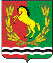 АДМИНИСТРАЦИЯМУНИЦИПАЛЬНОГО ОБРАЗОВАНИЯ РЯЗАНОВСКИЙ СЕЛЬСОВЕТ
АСЕКЕЕВСКОГО РАЙОНА ОРЕНБУРГСКОЙ ОБЛАСТИРАСПОРЯЖЕНИЕ ===================================================================== 18.10.2017                                       с. Рязановка                                         № 32-рОб утверждении проекта ежегодного плана проведения плановых проверок юридических лиц и индивидуальных предпринимателей на 2018 год          В соответствии с ч. 6 ст. 9 ФЗ от 26.12.2008 г. № 294-фз «О защите прав юридических лиц и индивидуальных предпринимателей при осуществлении государственного контроля (надзора) и муниципального контроля»: 1. Утвердить проект проведения ежегодных плановых проверок юридических лиц и индивидуальных предпринимателей на 2018 год по земельному контролю (проект прилагается);2.    В срок до 1октября 2017 года направить проект ежегодного плана проведения плановых проверок в прокуратуру Асекеевского района.  3. Опубликовать данное распоряжение на официальном сайте администрации МО Рязановский сельсовет        4.   Контроль за исполнением данного распоряжения оставляю за собой.Глава муниципального образования                                         А.В. Брусилов                                                           Разослано: в дело,   прокурору района. Муниципальное образование  Рязановский сельсовет Муниципальное образование  Рязановский сельсовет Муниципальное образование  Рязановский сельсовет Муниципальное образование  Рязановский сельсовет Муниципальное образование  Рязановский сельсовет Муниципальное образование  Рязановский сельсовет Муниципальное образование  Рязановский сельсовет Муниципальное образование  Рязановский сельсовет(наименование органа государственного контроля (надзора), муниципального контроля)(наименование органа государственного контроля (надзора), муниципального контроля)(наименование органа государственного контроля (надзора), муниципального контроля)(наименование органа государственного контроля (надзора), муниципального контроля)(наименование органа государственного контроля (надзора), муниципального контроля)(наименование органа государственного контроля (надзора), муниципального контроля)(наименование органа государственного контроля (надзора), муниципального контроля)(наименование органа государственного контроля (надзора), муниципального контроля)УТВЕРЖДЕНУТВЕРЖДЕНУТВЕРЖДЕНБрусилов А.В. _________________Брусилов А.В. _________________Брусилов А.В. _________________Брусилов А.В. _________________Брусилов А.В. _________________(фамилия, инициалы и подпись руководителя)(фамилия, инициалы и подпись руководителя)(фамилия, инициалы и подпись руководителя)(фамилия, инициалы и подпись руководителя)(фамилия, инициалы и подпись руководителя)от  « 18 » октября 2017г.от  « 18 » октября 2017г.от  « 18 » октября 2017г.от  « 18 » октября 2017г.М.П.проектпроведения плановых проверок юридических лиц и индивидуальных предпринимателей на 2018 годпроведения плановых проверок юридических лиц и индивидуальных предпринимателей на 2018 годпроведения плановых проверок юридических лиц и индивидуальных предпринимателей на 2018 годпроведения плановых проверок юридических лиц и индивидуальных предпринимателей на 2018 годпроведения плановых проверок юридических лиц и индивидуальных предпринимателей на 2018 годпроведения плановых проверок юридических лиц и индивидуальных предпринимателей на 2018 годпроведения плановых проверок юридических лиц и индивидуальных предпринимателей на 2018 годпроведения плановых проверок юридических лиц и индивидуальных предпринимателей на 2018 годпроведения плановых проверок юридических лиц и индивидуальных предпринимателей на 2018 годпроведения плановых проверок юридических лиц и индивидуальных предпринимателей на 2018 годНаименование юридического лица (филиала, представительства, обособленного структурного подразделения) ФЛ (ф.и.о. индивидуального предпринимателя(ИП)), деятельность которого подлежит проверкеАдрес Адрес Адрес Адрес Основной государственный регистрационный номер (ОГРН)Идентифицированный номер налогоплательщика (ИНН)цель проведения проверкиоснование проведения проверкиоснование проведения проверкиоснование проведения проверкиоснование проведения проверкидата начала проведения проверкисрок сохранения плановой проверкисрок сохранения плановой проверкиформа проведения проверки (документарная, выездная, документальная и выездная)наименование органа государственного контроля (надзора), органа муниципального контроля, которым проверка проводится совместноНаименование юридического лица (филиала, представительства, обособленного структурного подразделения) ФЛ (ф.и.о. индивидуального предпринимателя(ИП)), деятельность которого подлежит проверкеместо нахождения ЮЛместо жительства ИПместо фактического осуществления деятельности ЮЛ, ИПместо нахождения объектовОсновной государственный регистрационный номер (ОГРН)Идентифицированный номер налогоплательщика (ИНН)цель проведения проверкидата государственной регистрации и ЮР, ИПдата окончания последней проверкидата начало осуществления ЮЛ, ИП предпринимательской деятельности в соответствии с представлением уведомления о начале предпринимательской деятельностииные основания в соответствии с ФЗдата начала проведения проверкирабочих днейрабочих часов (для МСП и МКП)форма проведения проверки (документарная, выездная, документальная и выездная)наименование органа государственного контроля (надзора), органа муниципального контроля, которым проверка проводится совместно-- ------- --- ----- 